Приложение к решению тридцатой сессии Совета муниципального образования городского округа "Усинск" пятого созыва от 16 июня 2020 года № 451Графическое изображение фрагмента Карты градостроительного зонирования Правил землепользования и застройки городского округа  «Усинск» (населенный пункт поселок Усадор) (замена  территориальной зоны «ЖТ. Зона железнодорожного транспорта» на территориальную зону «П.2. Производственная зона»)До внесения изменений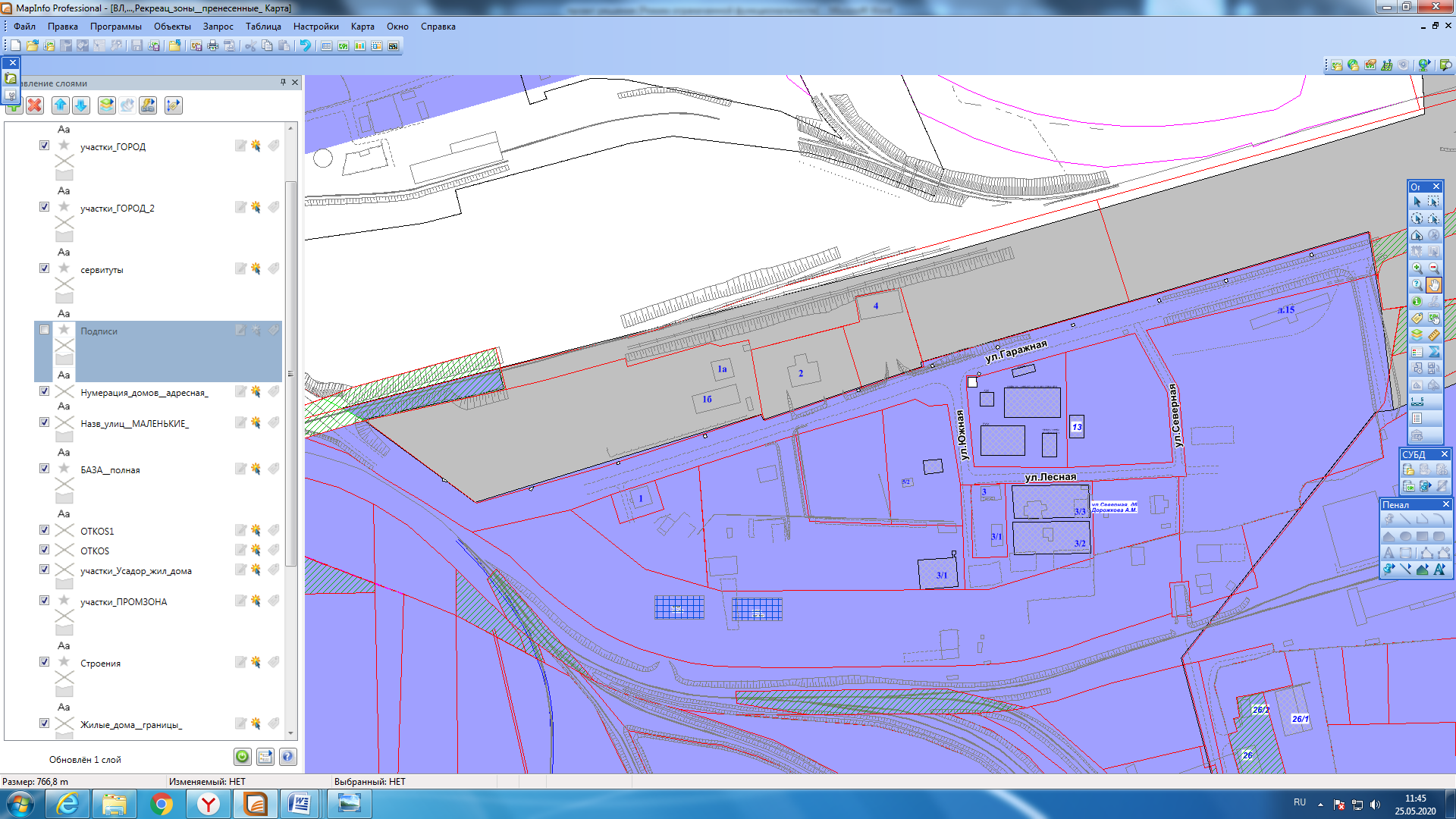 После внесения изменений